Portion Costing Practice				      Name(s) _________________________Culinary Arts 1										                 13 points possibleUNIT COST MEASUREMENT MUST MATCH THE PROVIDED AMOUNT NEEDEDMenu Item   
   Wisconsin Mac and Cheese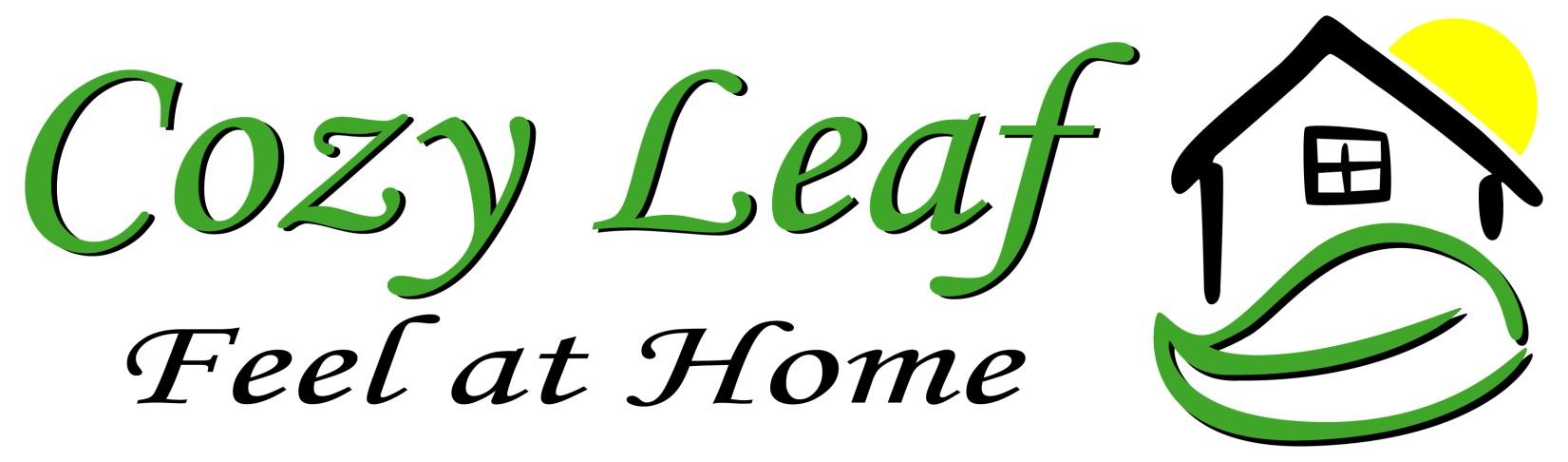    
   Wisconsin Mac and Cheese   
   Wisconsin Mac and CheeseNumber of Portions4 servings Portion Size9 oz IngredientsIngredientsIngredientsIngredientsIngredient CostIngredient CostItemPurchase UnitPurchase CostUnit Cost(Round to nearest .001)Amount NeededIngredient Cost(Round to nearest .001)Elbow Macaroni 12 oz$3.49$               /2 c (8 oz)$Whole Wheat Bread Crumbs13 oz$4.99$               /¼ c (4 oz)$Unsalted Butter4 lb$10.57$               /2 T (1 oz)$All-Purpose Flour10 lb$3.97$               /2 T (0.6 oz)$Skim Milk1 gallon$2.99$               /3/4 c (6 oz)$Veggie Broth32 fl oz$2.89$               /3/4 c (6 oz)$Green Onions4 oz$1.29$               /2 ct (1 oz)$Reduced Fat Sharp Cheddar Cheese3 lb$12.99$               /1 1/2 c (6 oz)$Turkey Brats 1 lb$3.99$               /2 ct (6.4 oz)$SaltNANA$               /TT$PepperNANA$               /TT$Subtotal$1% for small amounts of spices (Q factor)$Total Recipe Cost$Portion Cost (round to nearest cent)$